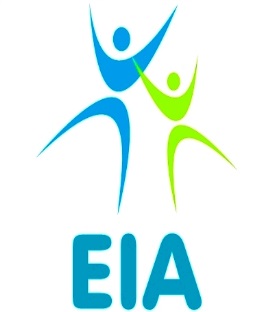 Student Observation Hours Request Form Name:  Please answer the following questions:  1. Why are you interested in observing at Early Intervention Associates?2. Where do you attend school?  What year are you in your schooling?3. Have you visited other physical therapy clinics/facilities?  If yes, please briefly explain your experience.  4.  Will you need to document your observation hours?   Please bring your forms.  5.  What dates/time do you have availability to observe?  6.  Are you knowledgeable about HIPAA (Health Insurance Portability and Accountability Act)? 7.    Please provide the best phone number and email to reach you.  Please email responses to:   apetak@eiapt.com to set up a date for observation 